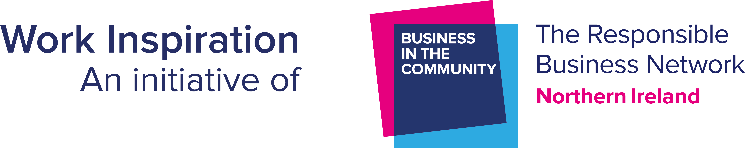 WORK INSPIRATION – WE NEED YOUR HELP As COVID-19 has impacted directly on physical work experience opportunities, schools are telling us that they really need to continue to inspire both their careers teachers and young people both now and in the future.  We are therefore currently developing a range of online and interactive tools to help inspire young people about the world of work and the jobs that exist all around Northern Ireland. And we want you to be part of it!There are many opportunities to get involved. Guidance and Skills DevelopmentProvide assistance to support students with:Completion of UCAS formsAdvice and guidance on personal statementsCV guidanceInterview skills preparationDeveloping presentation skillsTalks on resilience or importance of essential skills in the workplaceAll the above can be delivered via webinars, interactive sessions, pre-recorded sessions, videos, provision of resources or other platforms.NB – some schools may be happy to have external visitors to support mock interviews and this may also be an option, all details TBC.Share the StoryBe the Inspiration. Share the story of your career path, and those of your staff in your organisation.Career storyboards of staff – examples here. Careers resource on your organisation Short, snappy videos of your organisation role models - an opportunity for students to meet your peopleCareers Q&A sessions with students (or pre-recorded)Work Inspiration can provide sample questions and examples of storyboards and provide a brief including guidance and tips on video content.Virtual Work Experience/Inspiration OpportunitiesIn the absence of traditional work experience members can develop interactive opportunities for students to explore virtually:Deliver work experience over several months with a selection of topics for students to engage in.Virtual tour of the organisation linked to meet our people videos. This could be linked to creation of for example, learning resources – such as virtual debating, essay competition, video, or app creation. Work Inspiration can support and provide advice on any of the above and we are open to discuss any opportunities that you would like to explore to inspire students.Employers Steering GroupJoin a group of employers/organisations who are being convened from different industries to look at supporting careers and provision of virtual opportunities for schools and students. This group will be involved in the creation of a virtual work experience toolkit and have the chance to share learning and best practice. For more informationPlease contact Joanne Mehaffy to discuss or explore your ideas or thoughts  Website: www.workinspiration-ni.com 